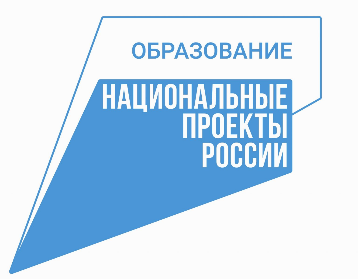 Управление образования и молодежной политики администрации городского округа город Бор Нижегородской областиМуниципальное автономное общеобразовательное учреждение «Октябрьская средняя школа»Принята на заседании педагогического совета МАОУ «Октябрьская СШ»от 29 августа 2023 г. Протокол №1Утвержденаприказом директора МАОУ «Октябрьская СШ»№509-о от 31.08.2023 г.Дополнительная общеобразовательная (общеразвивающая) программа социально-гуманитарной направленности«Юный инспектор дорожного движения»Возраст обучающихся: 7-14 летСрок реализации: 1 годАвтор-составитель: Бурыкина Татьяна Владимировна, педагог дополнительного образованияг.о.г. Бор 2023 годСОДЕРЖАНИЕПояснительная записка ………………………………………………………….….. 3Учебный план ……………………………………………………………………….. 6Календарный учебный график …………………………………………...………… 7Рабочая программа …………………………………………………………………. 8Содержание программы ……………………………………………………………. 10 Методическое обеспечение рабочей программы ……………………………….…11Оценочные материалы …………………………………………………………..…. 12Список литературы ……………………………………………………………………..……. 18Пояснительная запискаНаправленность программы.Основная направленность программы - социально-гуманитарная. По форме организации содержания и процесса педагогической деятельности она является предметной с упором на специализацию по профилактике безопасности дорожного движения. Программа разработана и реализуется в рамках мероприятия «Создание новых мест дополнительного образования детей» федерального проекта «Успех каждого ребенка» национального проекта «Образование». Дополнительная общеобразовательная общеразвивающая программа «Юный инспектор дорожного движения» имеет сокращенное публичное наименование «ЮИД».Сфера дополнительного образования играет большую роль в развитииребенка. Она расширяет его кругозор, позволяет реализовать творческие возможности, определиться с выбором будущей профессии. Освоение правил безопасного поведения на дороге помогает детям уже в раннем возрасте сформировать      активную   жизненнуюпозицию.Несмотря на то, что движение ЮИД (юные инспекторы движения) существует уже много лет, это направление актуально и востребовано и сейчас для детей младшего и среднего школьного возраста. Оно мобильно в своей деятельности и результативных характеристиках, способно реализовать спектр творческих возможностей и эмоциональных потребностей ребенка. В ходе работы по программе реализуется целый ряд, обучающих, развивающих и воспитательных задач. Дети осваивают навыки инспектирования, учатся работать в команде и выполнять индивидуальные задания, развивают в себе такие качества личности, как коммуникабельность, эрудиция, ответственность и т.п.Проблема безопасности дорожного движения в целом и детского дорожно-транспортного травматизма в частности возникла с появлением первогоавтотранспортного средства. С каждым годом число автомобилей на дорогахрастет, движение становится все более интенсивным, маленькому человеку все сложнее разобраться и сориентироваться в движущемся потоке машин и пешеходов.В России ежегодно в результате дорожно-транспортных происшествий гибнет порядка тридцати тысяч человек и более 250 тысяч получают травмы, в том числе и около 27 тысяч детей и подростков до 16 лет.К этой трагедии приводят незнание или безответственное несоблюдение основных правил дорожного движения, отсутствие элементарной культуры поведения на дороге, уважительного отношения участников движения друг к другу. Если даже ребенок, попавший в ДТП, не получил серьезных физических травм, ему пришлось пережить такое морально-психологическое потрясение, что его негативные последствия останутся в душе у пострадавшего на всю жизнь.Чтобы ребенок чувствовал себя комфортно, уверенно, безопасно в мире спешащих людей и машин, необходимо с детства учить его правилам поведения в этом мире. В свете складывающейся ситуации становится все более очевидным, что систему деятельности по изучению и пропаганде правил дорожного движения, агитации, профилактике и предупреждению детского дорожно-транспортного травматизма необходимо развивать и совершенствовать. Чем раньше начнется процесс обучения правильным действиям на улице и дороге, тем шире будет возможность воспитания грамотного пешехода и значительного уменьшения дорожно-транспортного травматизма среди детей и подростков. Этой необходимостью и объясняется актуальность дополнительной образовательной программы «Юный инспектор дорожного движения».          Новизна, актуальность, педагогическая целесообразность.Новизна программы в том, что образовательный процесс в ходе реализации системы работы отрядов юных инспекторов движения (ЮИД) дополнен другими дисциплинами, способствующими личностному развитию ребенка, развитию его творческих способностей, что, в свою очередь, позволяет повышать общую культуру подрастающего поколения, культуру его поведения на дорогах, формировать крепкую базу для становления ребенка как грамотного участника дорожного движения. Адаптация программы проведена в соответствии с возрастом обучающихся и теми условиями образовательного пространства, которые складываются на сегодняшний день в нашем регионе.Актуальность дополнительной образовательной программы обусловлена статистикой, свидетельствующей о росте детского дорожно-транспортного травматизма. К тому же обеспечение безопасности – одно из основных направлений работы образовательных учреждений, поэтому необходимо организовать деятельность по профилактике ДДТТ.Педагогическая целесообразность отражается в развитии коммуникативных умений, в обучении младших школьников эффективно общаться в разных ситуациях, решать различные коммуникативные задачи, которые ставит перед учениками сама жизнь. В основе всякого обучения лежит коммуникация, общение, поэтому данный курс поможет решить задачи формирования универсальных действий на межпредметном уровне, этот курс способствует развитию качеств личности,«отвечающих» требованиям информационного общества, инновационной экономики, задачам построения демократического гражданского общества на основе толерантности, диалога культур и уважения многонационального состава российского общества.Отличительные особенности данной дополнительной образовательной программы.Отличительные особенности данной программы заключаются в непрерывном дополнительном образовании, которое осуществляется по возрастным ступеням. Данная программа – это нетрадиционный подход в обучении младших школьников правилам дорожного движения. Программа предусматривает систематическую работу в трех направлениях: знакомство с историей ПДД, развитие практических навыков и применение их в реальной жизни, что составляет её новизну.Образовательная программа модифицированная, так как внесены изменения в существующую программу под редакцией П.И. Ижевского «Безопасность дорожного движения: программы для системы дополнительного образования детей».Данная программа способствует:· умственному развитию – учащиеся получают и закрепляют знания по Правилам дорожного движения, ОБЖ, учатся логически мыслить, обобщать, грамотно излагать свои мысли, отвечать на вопросы;умственному развитию – учащиеся получают и закрепляют знания по Правилам дорожного движения, ОБЖ, учатся логически мыслить, обобщать, грамотно излагать свои мысли, отвечать на вопросы;· нравственному воспитанию – на занятиях у учащихся формируется культура поведения в кругу сверстников ив семье, закрепляются навыки соблюдения Правил дорожного движения, желание оказывать помощь людям по мере необходимости;нравственному воспитанию – на занятиях у учащихся формируется культура поведения в кругу сверстников ив семье, закрепляются навыки соблюдения Правил дорожного движения, желание оказывать помощь людям по мере необходимости;· эстетическому воспитанию – учащиеся участвуют в конкурсах рисунков, плакатов, викторинах. Ребята выступают с программой перед детьми и родителями;эстетическому воспитанию – учащиеся участвуют в конкурсах рисунков, плакатов, викторинах. Ребята выступают с программой перед детьми и родителями;· трудовому воспитанию – учащиеся изготавливают необходимые пособия, макеты, декорации и костюмы к выступлениям;трудовому воспитанию – учащиеся изготавливают необходимые пособия, макеты, декорации и костюмы к выступлениям;· физическому воспитанию – на занятиях проводятся подвижные игры и различные двигательные игровые задания по темам.физическому воспитанию – на занятиях проводятся подвижные игры и различные двигательные игровые задания по темам.Возраст детей.Обучение рассчитано на детей 7-14 летСроки реализации.1 год.Формы и режим занятий. Группа кружка состоит из учащегося 7-14 лет. Учитывая различный уровень подготовки школьников разделы данной программы, темы занятий и количество часов, отводимые на них – варьируются. Режим занятий основывается на санитарно-эпидемиологических правилах и нормативах : групповые занятия проводятся в будничные дни – 3 занятия в неделю длительностью 45 минут. По мере освоения теоретической темы проводятся практическая часть данной программы. Формы занятий.· Беседы, объяснения, рассказы, практические работы, конкурсы;· Игры;· Встречи с сотрудниками ГИБДД;- участие в муниципальных конкрсах;· Выпуск стенгазет, памяток, листовок.Данной программой предусмотрены обязательные практические занятия: работа с дидактическим материалом (в игровой форме);изучение в реальной обстановке возможных в повседневной жизни опасных ситуаций  (например, знакомство с правилами дорожного движения на улицах, площадях и перекрёстках, расположенных вблизи школы).На практических занятиях предусмотрено привлечение представителей ГИБДД (отдела пропаганды безопасности дорожного движения),  врача травматолога, медицинского работника. При разработке содержания программы «Юный инспектор дорожного движения» учтены возрастные психолого-педагогические и физиологические особенности младших школьников.Цель программы: формировать навыки дорожной безопасности младших школьников.Задачи: познакомить школьников с азами дорожной безопасности и историей возникновения транспортных средств;систематизировать и обобщить знания учащихся о видах дорожных знаков, их  назначении и использовании, о правилах перехода улиц, правилах пользования общественным транспортом и езды на велосипеде;развивать познавательный интерес и мотивацию учащихся;расширять кругозор учащихся;воспитывать ответственность, дисциплинированность, стремление сознательно выполнять правила дорожного движения;Нормативные сроки  освоения программыПрограмма кружка «Юный инспектор дорожного движения» рассчитана на 1 год Планируемые результатыВ результате обучений ученики должны познакомиться с правилами дорожного движения, что позволит воспитать у них ответственное отношение к дорожной ситуации, умение самостоятельно и рационально передвигаться по дорогам выбирая безопасный маршрут.Организационно-методические условияУчебный пландополнительной общеобразовательнойобщеразвивающей программы«Юный инспектор дорожного движения»Срок реализации программы 1 год3. Календарный учебный графикк программе «Юный инспектор дорожного движения» на 2023-2024 учебный год Рабочая программаСодержание программы  «Введение» 14 ч.1. Правила движения – закон улиц и дорог.2. Оформление уголка по безопасности дорожного движения  «История и развитие правил дорожного движения» 18 чИнформация о первом светофоре, автотранспорте, велосипеде, дорожных знакахПДД. Общие положенияОбязанности пешеходов и пассажиров        «Дорога. Ее назначение» 10 ч.Дорога, ее элементы и правила поведения на дорогеНазначение тротуаров, обочин, проезжих частей.Трамвайных путей, разделительной полосы, пешеходной и велосипедной дорожек  «Дорожные знаки» 8 ч.Дорожные знакиИстория дорожных знаков. Дорожные знаки и их группы Назначение и роль дорожных знаков в регулировании дорожного движенияПредупреждающие знакиЗнаки приоритета. Запрещающие знакиПредписывающие знаки. Знаки особых предписаний Информационные знаки. Знаки сервиса. Таблички«Традиционные массовые мероприятия» 27 ч.Участие в муниципальном конкурсе ЮИДАгитбригада «В гостях у знаков»Участие в муниципальном конкурсе ЮИДПодготовка к агитбригаде в начальных классахПроведение агитбригады в начальных классахПроведение агитбригады  Подготовка к муниципальному слету  ЮИД «Безопасное колесо»Встреча с инспектором ГИБДД. Конференция.  «Виды регулирования. Перекресток» 10 ч.Средства регулирования ДД. Транспортные светофоры. Опознавательные знакиДорожная разметка как способ регулирования дорожного движения. Виды разметки. Ее назначениеСветофорное регулирование движения транспорта и пешеходов. Сигналы светофора. Виды светофоровСигналы регулировщика. Изучение и тренировка в подаче сигналовПерекрестки и их виды. Проезд перекрестков. Правила перехода перекрестка.     Пешеходные переходы  «Велосипед. Правила пользования» 10 ч.Правила движения велосипедистовЕзда на велосипеде, технические требования, предъявляемые к велосипедисту. ЭкипировкаФигурное вождение на велосипедах  «Первая доврачебная помощь» 11 ч.ДТП. Причины ДТП. Решение задач по темеПереломы, их виды. Оказание первой помощи пострадавшимОсновные требования при оказании ПМП при ДТПАптечка автомобиля и ее содержимоеВиды кровотечений. Способы наложения повязокТестирование.Методическое обеспечение программыОценочные материалыПромежуточная аттестация обучающихся проводится   в конце 1 полугодия учебного года  с 15 по 25 декабря. Формы  проведения промежуточной  аттестации могут быть следующие: контрольное  занятие, итоговое занятие,  тестирование, зачет.Результатом промежуточной  аттестации являются низкий, средний или  высокий уровни освоения детьми дополнительной образовательной программы:Низкий уровень - деятельность выполняется по образцу с погрешностями;Средний уровень-деятельность выполняется по образцу , качественно, аккуратно;Высокий уровень- проявляется творческое отношение к выполнению той или иной деятельности. Проведение итоговой  аттестации  обучающихся осуществляется педагогом дополнительного образования с 15 по 25 мая.Контрольная № 1 Вариант 1ФИО учащегося________________________________По предмету «Правила дорожного движения», включает 3 вопроса по пройденным темам.Темы: Введение. Содержание предмета. Общие положения. Обязанности пешеходов. Обязанности пассажиров. Обязанности водителей.1.Напишите основные обязанности водителей транспортных средств_________________________________________________________________________________________________________________________________________
______________________________________________________________________________________________________________________________________________________________________________________________________________________________________________________________________________________________________________________________________________________________________________________________________________________________________________________________________________2. Напишите основные обязанности пассажиров совершающих поездку на транспортных средствах личного и общего пользования___________________________________________________________________________________________________________________________________________________________________________________________________________________________________________________________________________________________________________________________________________________________________________________________________________________________________________________________________________________________________________________________3. Напишите основные обязанности пешеходов_____________________________________ _______________________________________________________________________________________________________________________________________________________________________________________________________________________________________________________________________________________________________Оценка____________ Примечания_______________________________________________Контрольная № 1 Вариант 2ФИО учащегося________________________________По предмету «Правила дорожного движения», включает 3 вопроса по пройденным темам.Темы: Введение. Содержание предмета. Общие положения. Обязанности пешеходов. Обязанности пассажиров. Обязанности водителей.1. Напишите основные нарушения водителями транспортных средств, своих обязанностей______________________________________________________________________
______________________________________________________________________________________________________________________________________________________________________________________________________________________________________________________________________________________________________________________________________________________________________________________________________________________________________________________________________________2. Напишите основные нарушения правил дорожного движения, совершаемых пешеходами______________________________________________________________________
______________________________________________________________________________________________________________________________________________________________________________________________________________________________________________________________________________________________________________________________________________________________________________________________________________________________________________________________________________3. Напишите, как нельзя поступать пешеходам на дороге________________________________________________________________________________________________
_________________________________________________________________________________________________________________________________________________________________________________________________________Оценка____________ Примечания_______________________________________________________Диагностическое обследование позволяет определить уровень знаний и умений Правил дорожного движения, подобрать индивидуальную программу обучения, помогает планировать образовательный процесс и проследить динамику знаний детьми Правил дорожного движения. Результаты диагностической работы используют в следующих видах деятельности: планировании непосредственно-образовательной, воспитательной и коррекционной работе с детьми; отборе программных общеобразовательных, воспитательных и коррекционных задач; использовании современных методик и технологий развивающего обучения; создании предметно – развивающей среды в группе; организации подгрупповой и индивидуальной работы с детьми; определении временной нагрузки на каждого ребёнка. На основе результатов диагностического обследования я прогнозируют особенности развития ребёнка и подбираю оптимальное содержание непосредственно-образовательной деятельности и воспитание по ПДД, средства и приёмы педагогического и коррекционного воздействия. Диагностическое обследование помогает педагогу и родителям ребёнка правильно строить с ним педагогическое общение. При проведении диагностического обследования детей возникает вопрос: с помощью, каких методов это делать, как изучать? Метод наблюдения не имеет возрастных ограничений, и применим к ребёнку любого возраста. Наблюдая за детьми учитывают, во-первых, мотивационный аспект, т.е. предпочтения детей игры, создания проблемных ситуаций на макете, настольно- печатные игры по ПДД, строительные игры, практическая деятельность, двигательная деятельность; во вторых – уровень овладения знаниями, умениями, навыками детьми по ПДД. Предпочтения детей будут свидетельствовать об интересе детей к ПДД. Уровень знаний, умений определяю и в ходе наблюдения за свободной игровой деятельностью группы, отмечаю наличие сюжетно-ролевой игры по ПДД, её сюжет, содержание.Диагностическое обследование проводиться не только в ходе наблюдения, но и в процессе бесед, в процессе создания игровых проблемных ситуаций на дороге, улице; после анализа,  работ в начале года (в сентябре месяце, на 1 октября) и в конце года в мае месяце следующего календарного года. Это заключительная диагностика. Результаты обследования фиксируются по годам обучения. В процессе диагностики, чтобы сделать вывод о тех или иных параметрах необходимы результаты многократных наблюдений, как кратковременных (3 – 5 минут), так и более длительных (15 – 20 минут). Наблюдения я специально планируют и подготавливают условия, побуждающие учащегося к игре (игрушки, партнёр и т.п.) Результаты наблюдений фиксируют, не оценивая их. Дополняют наблюдения беседой. Создают ситуации, в которые учащийся включается: рисование по ПДД, составление сказки, описание ситуации. Форму проведения использую разнообразную: опрашиваю учащихся по ПДД, провожу тестирование. Для выявления умения правильно рассуждать, для выявления знаний детей о ПДД проводиться методику "Продолжи предложение" и т.д. Подбирают необходимый материал – ищу картинки, сказки, стихи, составляют проблемные дорожные ситуации, вопросы для беседы. Содержание используемого материала близко учащемуся: игрушки, сказки, картинки, подвижные игры. Анализ результатов обследования позволяет сделать подробную характеристику знаний ПДД каждого ребёнка, а также наметить конкретную программу её формирования в процессе групповых и индивидуальных занятий.Этапы проведения диагностического обследования детей старшего возраста. Диагностическое обследование включает в себя три этапа:1. Подготовительный;2. Основной;3. Заключительный.1 этап. Подготовительный. На этом этапе отбирают диагностический материал по ПДД, игры по ПДД, подготавливают карту, бланк для заполнения полученных результатов обследования, планируют деятельность в момент обследования детей. Полученную информацию в период обследования заносят в блокнот, тетрадь, в заготовленный бланк. Готовясь к обследованию детей, заранее подготавливают бланки анкет для родителей. Тест для родителей по ПДД, листы для выполнения заданий детьми карандашом. Продолжительность подготовительного периода 1 – 2 дня. Подготовительный материал, игры по ПДД, упражнения и задания используют в период заключительного обследования, в мае месяце. Перечень диагностических материалов по ПДД.1. Предметные картинки, макет "Улица", строительный материал, сюжетные картинки, дорожные знаки, схемы дорожных "ловушек".2. Текст "Подбери слова". 3. Тест «Проверь себя» на определение уровня развития знаний и умений усваиваемые детьми по ПДД в подготовительной группе.4. Тест "Дорожная история". 5. Методика для детей старшего дошкольного возраста "продолжи предложение";6. Тест "Запомни рисунок". На определение уровня развития памяти, внимания, на закрепление различных видов транспорта.7. Иллюстрированный материал (дорожные ситуации), разработанный А.Д. Добрушиным.2 этап. Основной. Сроки 16 – 17 дней. Цель: Получить информацию о знаниях, умениях, навыках Правил дорожного движения детьми и безопасного поведения на улице в соответствии с задачами общеобразовательной программы. Задания предлагают в занимательной игровой форме. Основной этап – самый важный период в диагностическом обследовании детей по ПДД. Я планируют работу по обследованию знаний, умений детей по ПДД, определяют способы получения информации, готовят дидактический материал. Методы исследования: беседа, наблюдение, тестирование.Тест "Подбери слово", тест "Проверь себя»" тест "Дорожная история", тест "Запомни рисунок" и др. Приёмы: игровые, сюрпризные. В период обследования определяют характер знаний и умений. Ход выполнения и результат выполненного задания поощряют.3.этап. Заключительный. Проведение диагностического обследования Продолжительность 2 – 3 дня. Цель: Обработка полученной информации, заполнение диагностической карты. В этот период оценивают, анализируют, обобщают полученную информацию знаний, умений, навыков по Правилам дорожного движения и безопасному поведению на улице. Определяют уровень знаний по ПДД. Результаты изучения познавательной сферы детей по Правилам дорожного движения вносят в индивидуальные карты, сводные карты. На основе этих результатов организуют групповое занятие или проведение индивидуальной работы. Содержание показателей уровня знаний и методика их выявления. Определила показатели и уровни оценки знаний детей по каждому показателю. По каждому критерию определены уровни знаний ПДД. При оценки уровня знаний пользуюсь оценками в 0 баллов; 0,5 баллов; 1 балл. Каждый уровень имеет свои оценки: Низкий уровень – до 7 баллов (старшая группа) Зелёный цвет - до 11 баллов (подготовительная группа) Средний уровень – 8 – 17 баллов (старшая группа) Синий цвет - 12 – 27 баллов (подготовительная группа) Высокий уровень – 18 – 21 (старшая группа) Красный цвет - 28 – 34 баллов (подготовительная группа) Итоговую информацию вносят в сводную таблицу о знаниях, умениях, навыках по ПДД, с помощью условных обозначений: - зелёный цвет – низкий уровень; - синий цвет – средний уровень; - красный цвет – высокий уровень. Оценка в баллах позволяет получить достаточно отчётливый результат уровня знаний ПДД. Подсчёт баллов поможет увидеть состояние работы по обучению детей ПДД и сделать корректировку в перспективном планировании на следующий год в старшей группе, спланировать перспективную педагогическую работу и индивидуальную помощь ребёнку по обучению Правил дорожного движения в подготовительной группе. В подготовительной группе проводится в конце учебного года, в мае месяце, - итоговое диагностическое обследование. Оно направлено на выявление результатов реализации образовательной программы по обучению детей ПДД, На основе данных итогового обследования намечаем основные годовые задачи на следующий учебный год по ПДД. Вывод Диагностическое обследование детей позволяет проследить динамику знаний Правил дорожного движения каждого ребёнка на протяжении всего учебного года. Не зная особенностей усвоения детьми знаний о Правилах дорожного движения, невозможно правильно организовать непосредственно- образовательную деятельность, совместную деятельность; установить доверительные отношения взрослого и ребёнка, создать предметно – развивающую среду. Вопросы содержания, планирования и проведения диагностического обследования связывают с формулировкой цели и определением практической направленности результатов работы. Результаты диагностического обследования помогают при отборе методов, приёмов педагогического воздействия, а также при планировании непосредственно-образовательной деятельности с детьми. Диагностику по выявлению уровня усвоения детьми знаний о Правилах дорожного движения проводим 2 раза в год (сентябрь, май) и результаты фиксируем в сводную карту диагностики.Тест "Проверь себя"  Цель: определить уровень развития знаний и умений усваиваемые детьми по правилам дорожного движения в подготовительной группе. Задача ребенка найти лишнее слово.1. Знаки сервиса включают в себя… (больницу, пост ГАИ, телефон, аптеку).2. В специальный транспорт входит… (скорая машина, пожарная машина, машина милиции, велосипед).3. В понятие “транспорт” входит…(машина, автобус, велосипед, пешеход, трактор).4. Общественный транспорт включает в себя…(автобус, троллейбус, трамвай, прицеп, такси).5. У машины есть…(колеса, руль, парус, педаль, фары).6. Пешеход имеет право…(переходить улицу, идти по тротуару, играть на проезжей части).7. Запрещающие знаки включают в себя…(поворот направо запрещен, разворот запрещен, остановка запрещена, круговое движение).8. Водителю велосипеда можно… (ездить, не держась за руль, двигаться по крайней правой полосе в один ряд, двигаться по обочине дороги, если это не создает помех пешеходам).9. Дорожные знаки делятся на…(предупреждающие, запрещающие, предписывающие, указательные, разрешающие).10. Светофор состоит из цветов (зеленого, желтого, красного, синего). Вопросы итогового контроля по формированию основ безопасного поведения при знакомстве с Правилами дорожного движения. Вопросник "Как избежать опасности на улицах"1. Вопрос: Почему надо переходить улицу только на перекрёстке и на пешеходном переходе? Водитель знает, что по правилам в этих местах разрешается движение пешеходам, он едет внимательно, снижает скорость. Пешеход, который переходит не там, где положено, и сам может пострадать, и мешает водителю.2. Вопрос: Почему нельзя переходить улицу на красный или жёлтый свет? Когда для пешеходов включён «красный» свет, для водителей горит «зелёный». Видя зелёный, водитель едет быстро и не ожидает пешеходов. Красный свет включён всего полминутки. Даже если машин не видно, надо удержаться от желания перейти и подождать «зелёного» света.3. Вопрос: Почему опасно переходить улицу бегом? Когда человек бежит, ему трудно наблюдать, видеть. Всё прыгает, и сил уходит много. И при переходе главное – внимательно наблюдать и влево и вправо, потому, что часто улица обманчива: кажется безопасно и, вдруг, выезжает машина из переулка, или из-за другой машины. Ещё труднее заметить мотоцикл.4. Вопрос: Почему опасно переходить улицу наискосок? Когда идёшь наискосок, поворачиваешься спиной к машинам и можешь их не увидеть. Кроме того, путь перехода становится длиннее.5. Вопрос: Что означает надпись "Опасность на повороте" на задней части автобуса?6. Вопрос: Когда аварий автомобилей больше: в начале гололёда или на второй день? Почему? В первый день, потому что водители привыкли ездить по сухой дороге и опаздывают перестроиться.Список литературыДля обучающегосяБуланова С. Правила поведения на дороге. - «Стрекоза-Пресс», Москва, 2012г.Газета «Добрая дорога детства»Дорохов А.А. Зелёный, жёлтый, красный. - Издательство «Детскаялитература», Москва, 1975Кривич М. А. Школа пешехода. - Издательство «Малыш», 1984Петров А.В. Я бегу через дорогу. - Изд. дом «Карапуз»Правила дорожного движения. - Москва, 2014.Рыбин А.Л. Обучение правилам дорожного движения. - М., «Просвещение», 2008Шаховец В.В. Первая медицинская помощь в чрезвычайных ситуациях. – М., 2006Для педагогаВоронова Е.А. Красный. Жёлтый. Зелёный! ПДД во внешкольной работе. - Ростов н/Д, 2009.Газета «Добрая дорога детства».Изучение правил дорожного движения. - Вологда, 2014.Комментарии к Правилам дорожного движения.Максиняева М.Р. Занятия по ОБЖ с младшими школьниками. – М, 2012.Методические рекомендации по организации работы среди учащихся школ по правилам дорожного движения. - Майкоп, 2012.Методические рекомендации по профилактике детского дорожно-транспортного травматизма. - Вологда, 2011.Петров С.В. Действия при дорожно-транспортных происшествиях. – М., 2004Правила дорожные знать каждому положено. Познавательные игры с дошколятами и школьниками. - Новосибирск – 2012.Профилактика и предупреждение детского дорожно-транспортного травматизма. Методические материалы. - Вологда, 2012.Рекомендательный материал по пропаганде правил дорожного движения. - Вологда, 200211. У светофора каникул нет/ рекомендации/. - Вологда, 201112. Учителю о правилах дорожного движения./ Рекомендации по организации внеклассной работы с детьми по ПДД. – М., Просвещение, 200913.Эйгель С.И. Словарь дорожных знаков. - Эксмо-Пресс, Москва, 14. 2002Эйгель С.И. 25 уроков по ПДД. - Эксмо-Пресс, Москва, 2009.Вид образовательных ресурсовНаименование объектов и средств организации учебной деятельностиПримечанияУчебно-методическая литератураМетодическая литература для учителя.Учебно-методическая литератураЭнциклопедии.Учебно-методическая литератураСловари.Учебно-методическая литератураСправочные пособия.Учебно-методическая литератураПериодические издания по предмету.Учебно-практическое и лабораторное оборудованиеНаборы дорожных знаков Учебно-практическое и лабораторное оборудованиеКомплект навесного оборудования.памятки, стендыУчебно-практическое и лабораторное оборудованиеЖезлы, светофор№МодульЧасыПромежуточная аттестация (часы)1.Модуль первого полугодия5012.Модуль второго полугодия581Итого 1082Всего 108 часов108 часовДата начала
обучения
по программеДата окончания обучения
по программеВсего
учебных
недельКол-во
учебных
часовРежим занятий1 сентября 2023 г 30 мая 2024 г       36        108  3 раза в неделю по 1 часу№Название раздела, темыКоличество часовКоличество часовКоличество часовФормы аттестации/ контроля№Название раздела, темыВсегоТеорияПрактикаФормы аттестации/ контроля1.Введение14681.1Правила движения – закон улиц и дорог.422Ответы на вопросы1.2Оформление уголка по безопасности дорожного движения1046Оформление уголка2История и развитие правил дорожного движения181442.1Информация о первом светофоре, автотранспорте, велосипеде, дорожных знаках1064Ответы на вопросы2.2ПДД. Общие положения44Ответы на вопросы2.3Обязанности пешеходов и пассажиров44Ответы на вопросы3.Дорога. Ее назначение10103.1.Дорога, ее элементы и правила поведения на дороге66Ответы на вопросы3.2.Назначение тротуаров, обочин, проезжих частей. 22Ответы на вопросы.3.3Трамвайных путей, разделительной полосы, пешеходной и велосипедной дорожек224Дорожные знаки884.1История дорожных знаков. Дорожные знаки и их группы Назначение и роль дорожных знаков в регулировании дорожного движения22Ответы на вопросы.4.2Предупреждающие знаки22Ответы на вопросы4.3Знаки приоритета. Запрещающие знаки22Ответы на вопросы4.4Предписывающие знаки. Знаки особых предписаний Информационные знаки. Знаки сервиса. Таблички22Ответы на вопросы 5Традиционные массовые мероприятия27275.1Участие в муниципальном конкурсе ЮИД1010Участие в конкурсе5.2Агитбригада «В гостях у знаков»445.3Участие в муниципальном конкурсе ЮИД11Участие в конкурсе5.4Подготовка к агитбригаде в начальных классах445.5Проведение агитбригады в начальных классах115.6Проведение агитбригады  115.7Подготовка к муниципальному слету  ЮИД «Безопасное колесо».445.8 Участие в муниципальном конкурсе ЮИД «Безопасное колесо».11Решение билетов ПДД 5.9 Участие в муниципальном конкурсе ЮИД «Безопасное колесо».11Решение билетов ПДД 6Виды регулирования. Перекресток10556.1Средства регулирования ДД. Транспортные светофоры. Опознавательные знаки 22Ответы на вопросы6.2Дорожная разметка как способ регулирования дорожного движения. Виды разметки. Ее назначение22Ответы на вопросы6.3Светофорное регулирование движения транспорта и пешеходов. Сигналы светофора. Виды светофоров11Ответы на вопросы6.4Сигналы регулировщика. Изучение и тренировка в подаче сигналов33Ответы на вопросы6.5Перекрестки и их виды. Проезд перекрестков. Правила перехода перекрестка. Пешеходные переходы22Ответы на вопросы7Велосипед. Правила пользования.107.1Правила движения велосипедистов11Тест-зачёт на компьютере.7.2Езда на велосипеде, технические требования, предъявляемые к велосипедисту. Экипировка22Работа с карточками7.3Фигурное вождение на велосипедах77Проверка практических знаний фигурного вождения велосипеда8Первая доврачебная помощь11258.1ДТП. Причины ДТП. Решение задач по теме22Решение задач по теме8.2Переломы, их виды. Оказание первой помощи пострадавшим22Практикум8.3Основные требования при оказании ПМП при ДТП22Ответы на вопросы8.4Аптечка автомобиля и ее содержимое22Ответы на вопросы8.5Виды кровотечений. Способы наложения повязок 11 Практикум 8.6Встреча с инспектором ГИБДД. Конференция.18.7Зачет по ПДД. Тестирование.11Ответы на билетыИТОГО 108№ п/пРазделФормы занятийПриемы и методы организации учебно-воспитательного процессаДидактический материалТехнической оснащение занятийФор-мы подведения итогов1Введение в образовательную программу кружка.Занятие-беседа, практические занятиявербальный методнаглядный метод, объяснительно-иллюстрационныйПлакатывзаимозачет2История правил дорожного движения.Презентация, занятие-игра, практическое занятиенаглядный метод, практическийЭлектронное пособиеМультимедийный проектор, компьютервикто-рина3Изучение правил дорожного движения.Презентации, практические занятиянаглядный метод, объяснительно-иллюстрационныйЭлектронное пособие, плакаты, схемыМультимедийный проектор, компьютертест4Основы оказания первой медицинской доврачебной помощи.Презентации, практические занятиявидеометод,  объяснительно-иллюстрационныйЭлектронное пособие, плакаты, схемыМультимедийный проектор, компьютервикто-рина5Фигурное вождение велосипеда.Занятие-беседа, практические занятиянаглядный метод, практический методЭлектронное пособиеМультимедийный проектор, компьютерсорев-нова-ния6Традиционно-массовые мероприятия.Занятие-беседа, занятия-игры, занятия-соревнованиянаглядный метод,практический методплакаты, схемытест, игра, сорев-нова-нияЗнания,умения,навыкиУровень обученности в начале учебного годаУровень обученности в начале учебного годаУровень обученности в начале учебного годаУровень обученности в начале учебного годаУровень обученности в начале учебного годаУровень обученности в начале учебного годаУровень обученности в конце учебного годаУровень обученности в конце учебного годаУровень обученности в конце учебного годаУровень обученности в конце учебного годаУровень обученности в конце учебного годаУровень обученности в конце учебного годаЗнания,умения,навыкиНизкий (0-2)Низкий (0-2)Средний (3-4)Средний (3-4)Высокий (5)Высокий (5)Низкий (0-2)Низкий (0-2)Средний (3-4)Средний (3-4)Высокий (5)Высокий (5)Знания,умения,навыкиКол-во%Кол-во%Кол-во%Кол-во%Кол-во%Кол-во%Знать и соблюдать ПДДОриентироваться  на улицах и дорогах оценивать поступки окружающих людейОвладеть   велосипедом и управлять согласно норм ПДДЗнать и применять свои знания на практикеАктивно пропагандировать свои знания Средний показатель